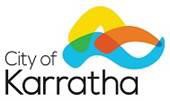 WRP – KIDZ CLUB HOUSE PICK UP AUTHORISATION FORM TERM 1 2021 (Please complete this form for regular scheduled pick-ups)CHILD INFORMATION:CHILDS NAME: ____________________________PARENT NAME:  ___________________________EMERGENCY CONTACT INFORMATION: NAME:  ______________________________	CLASS No.  _____    TEACHER:  ________________________CONTACT No:    ________________________________CONTACT No.  ___________________________PROGRAM DATES (PLEASE TICK)FEBUARY 2021            March 2021DECLARATION: I understand this form gives permission to Wickham Recreation Precinct Staff to collect my child from Wickham Primary School from 2.30pm on the days selected above. Pre-Primary students will be collected from their classrooms – a copy of this authorization form must be given to their teacher.  If for any reason one or more of my selected booking dates needs to be cancelled, I will notify Wickham Recreation Precinct before 9am on the day of collection. I also understand my child is to be collected from the WRP Amenities Building at 5pm on my selected days. PLEASE NOTE: WRP cannot accept bookings on the day of the program. If the Child is not at the specified area at 2.40pm, the parent/guardian will be contacted. Program Fees are to be paid at the time of booking. Please choose carefully as there are no refunds or family credits available for this program.PARENT SIGNITURE:  	DATE: _________________________________________ Credit Card DetailsWRP KIDZ CLUB HOUSE Procedure/Parent Information The Pick Up Authorization Form MUST be completed and include an EMERGENCY CONTACT NAME & CONTACT NUMBER. A new registration form must be completed for any new child wanting to attend the programCost $15 per child per dayAges: 4-9 years - Strictly NO children under 4 yearsProgram runs from 2.30pm (pickup WPS) to 5pm (pick up from the Amenities)A minimum of 4 students must be enrolled in each class for that class to commenceParent(s) must inform WRP Staff of any allergies and/or essential medicationThe designated pickup point is the Pre-Primary entrance gate at the School from 2.30pmPre-Primary Students will be collected from their classrooms. Parents/Guardians must provide their child’s teacher with a copy of the WPS SCHOOL PICK UP AUTHORISATION FORM (a copy will be issued at time of registration)WRP will NOT accept bookings on the day of the programPLEASE CHOOSE CAREFULLY - There is strictly NO Cash Refunds or Family Credits on cancelled, pre-booked program dates. If a child is sick, Parents/Guardians must contact WRP before 9am on the day of pick to cancel collection of their child.Please contact WRP Reception on 9186 8684 or Sheryl Thackray/Corinne Oakes on 0427 050 235 for more program informationMONDAY8th15th22thTUESDAY9th16th23thWEDNESDAY10th17th24thTHURSDAY11th18th25thFRIDAY12th19th26thMONDAY1st Public Holiday8th15th22nd29thTUESDAY2nd9th16th23rd30thWEDNESDAY3rd10th17th24th31stTHURSDAY4th11th18th25th1st AprilFRIDAY5th12th19th26th